QuizizzGrade 6- Present perfect negative and interrogative form  Prepared by: Mr. Hosni M. Abdul hameedhttps://quizizz.com/admin/quiz/5fbf5e63f2afe9001b07b9b2/present-perfect-negative-and-interrogative-sentences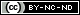 